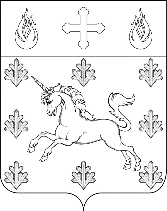 СОВЕТ ДЕПУТАТОВПОСЕЛЕНИЯ СОСЕНСКОЕРЕШЕНИЕ15 октября 2020 года № 47/4О рассмотрении предварительных итогов социально-экономического развития поселения Сосенское за истекший период текущего финансового года и ожидаемых итогов социально-экономического развития поселения Сосенское за 2020 годВ соответствии со статьей 184.2 Бюджетного кодекса Российской Федерации, рассмотрев представленные администрацией поселения Сосенское предварительные итоги социально-экономического развития поселения Сосенское за истекший период текущего финансового года и ожидаемые итоги социально-экономического развития поселения Сосенское за 2020 год, Совет депутатов поселения Сосенское решил:Принять к сведению предварительные итоги социально-экономического развития поселения Сосенское за истекший период текущего финансового года и ожидаемые итоги социально-экономического развития поселения Сосенское за 2020 год (приложение).Опубликовать настоящее Решение в газете «Сосенские вести» и разместить на официальном сайте органов местного самоуправления поселения Сосенское в информационно-телекоммуникационной сети «Интернет».Настоящее Решение вступает в силу со дня его официального опубликования.Контроль за исполнением настоящего Решения возложить на главу поселения Сосенское Бармашева К.О.Приложениек Решению Совета депутатов поселения Сосенскоеот 15.10.2020 № 47/4Предварительные итоги социально-экономического развития поселения Сосенское за истекший период текущего финансового года и ожидаемые итоги социально-экономического развития поселения Сосенское за 2020 год 1. Бюджет поселения Сосенское в городе МосквеБюджет поселения Сосенское в городе Москве обеспечивается стабильно высокой доходной базой, формирующейся в основном за счет местных налогов и арендных платежей за землю и позволяющей исполнять все принятые бюджетные обязательства. Доходная часть бюджета за истекший период текущего финансового года исполнена более чем на 70 %.Расходная часть бюджета поселения формируется программно-целевым методом. Приоритетными направлениями расходования бюджетных средств в 2020 году остаются:- благоустройство территории поселения и зон отдыха населения, благоустройство и содержание дворовых территорий;- капитальный ремонт многоквартирных домов;- капитальный ремонт объектов инженерной инфраструктуры;- финансирование деятельности и улучшение материально-технической базы муниципальных бюджетных учреждений культуры и спорта;- ремонт и содержание дорог;- обеспечение безопасности жизнедеятельности населения на территории поселения;- мероприятия по молодёжной и социальной политике;- обеспечение безопасности жизнедеятельности населения.В целях обеспечения открытости и прозрачности бюджетного процесса поселения Сосенское информация о деятельности администрации поселения Сосенское и муниципальных бюджетных учреждений вносится на централизованные информационные порталы и официальный сайт органов местного самоуправления поселение Сосенское. Данные ресурсы обеспечивают доступ жителей поселения Сосенское к систематизированной актуальной информации, а также позволяют принимать участие в корректировке планов развития и муниципальных программ поселения Сосенское.2. Управление муниципальной собственностьюЗа истекший период 2020 года отделом имущественных отношений администрации поселения Сосенское проведена следующая работа:- направлено 67 запросов в Росреестр об основных характеристиках и зарегистрированных правах на объект недвижимости ФГИС ЕГРН в отношении объектов недвижимого имущества, находящихся на территории поселения Сосенское;- проведены мероприятия по государственной регистрации права в отношении 19 объектов недвижимости;- проведены мероприятия по кадастровому учету недвижимости в отношении 2 объектов недвижимости;- принято в казну и закреплено в реестре муниципальной собственности поселения Сосенское по результатам реализации муниципальных закупок движимого имущества на сумму 3 895,0 тыс. рублей. - принято в безвозмездное пользование от субъекта РФ – города Москвы: 2 объекта капитального строительства (автомобильные дороги местного значения – дублер в дер. Зименки, проезд к КП Антоновка) и земельный участок площадью 2 266 кв. м по адресу: г. Москва, п. Сосенское, п. Коммунарка, вл. 11А – на праве постоянного (бессрочного) пользования.В рамках перераспределения имущества между публично-правовыми образованиями:- принято в муниципальную собственность из государственной собственности города Москвы – 1 нежилое помещение (ул. Ал. Монаховой, д. 105, к. 1, общ. пл. 166,4 кв.м)- оформлено договоров, предусматривающих предоставление муниципальных нежилых помещений юридическим и физическим лицам: 1 – на праве аренды, 6 – на праве безвозмездного пользования, 2 – на праве оперативного управления;            - оформлено договоров, предусматривающих предоставление муниципальных жилых помещений гражданам: 2 – по договорам социального найма, 9 – по договорам коммерческого найма;            - передано в собственность граждан в порядке приватизации 6 жилых помещений, по договорам купли-продажи – 11 жилых помещений на общую сумму 5 184,0 тыс. рублей;- проведены кадастровые работы по изготовлению 5 технических планов муниципальных объектов недвижимого имущества.          До конца 2020 года запланировано:- снятие с кадастрового учета здания по адресу: п. Газопровод, д. 6А (бывшее здание следственного комитета по ТиНАО);- получение в органах БТИ учетно-технических документов на муниципальные помещения в отношении 2 объектов; - оформление договоров, предусматривающих предоставление муниципальных нежилых помещений юридическим и физическим лицам: 1 – на праве аренды и 2 – на праве безвозмездного пользования;- передача в собственность граждан жилых помещений: 2 – в порядке приватизации, 1 – по договорам купли-продажи.В рамках перераспределения имущества между публично-правовыми образованиями:- передача из муниципальной собственности поселения Сосенское в государственную собственность города Москвы – 2 жилых помещения (квартиры в МКД, подлежащих сносу по адресу: г. Москва, п. Газопровод, д. №№ 7, 8);- передача из муниципальной собственности поселения Сосенское в государственную собственность города Москвы наружного освещения для последующего закрепления за эксплуатирующей организацией (Моссвет) в количестве 6 линий (Коммунарка д.д. 1-11, Коммунарка д.д. 101-111, Ал. Монаховой д.6 (сквер), дер. Прокшино (спортивная площадка), дер. Летово (детская площадка.), дер. Летово (стадион);- принятие в муниципальную собственность поселения Сосенское из государственной собственности города Москвы:- движимого имущества (автомобильных дорог местного значения и объектов транспортной инфраструктуры) в составе объекта: «Выполнение работ по обеспечению транспортного обслуживания станции Московского метрополитена «Столбово» остаточной стоимостью 98 617 тыс. рублей;- движимого имущества (автомобильных дорог местного значения и объектов транспортной инфраструктуры) в составе объекта: «Строительство дороги Солнцево-Бутово-Видное. 1 этап. Участок от Боровского до Калужского шоссе». Этап 1.1: «Участок дороги от Киевского шоссе до Калужского шоссе». Этап №1 этапа 1.1. Титул №156770, остаточной стоимостью 8 063,0 тыс. рублей;- движимого имущества (автомобильных дорог местного значения и объектов транспортной инфраструктуры) в составе объекта: «Проектирование и строительство инженерной инфраструктуры на территории АДЦ в поселке Коммунарка (1 этап)» Этап 1.2.: «Улично-дорожная сеть участок 1-1»  остаточной стоимостью 171 309 тыс. рублей;- движимого имущества (автомобильных дорог местного значения и объектов транспортной инфраструктуры) в составе объекта: «Проектирование и строительство инженерной инфраструктуры на территории АДЦ в поселке Коммунарка (1 этап)» Этап 1.7.: «Путепроводы №3, №4» ост. стоимостью 7 289,0 тыс. рублей;- объектов недвижимого имущества (внутриквартальные проезды) в составе объекта «Проектирование и строительство инженерной инфраструктуры на территории АДЦ в поселке Коммунарка (1 этап)» Этап 1.2.: «Улично-дорожная сеть участок 1-1» – 3 шт.;Принятие в безвозмездное пользование от субъекта РФ – города Москвы объектов капитального строительства транспортной инфраструктуры:- движимого имущества, созданного в рамках строительства объекта: «Строительство временных парковок личного транспорта, временных отстойно-разворотных площадок и участков улично-дорожной сети у станций метро «Филатов луг», «Прокшино» и «Столбово». Подъездная дорога к электродепо «Саларьево» на сумму 405 292,0 тыс. рублей.3. Развитие информационного обеспечения населенияИнформирование жителей поселения Сосенское о деятельности органов местного самоуправления поселения, подведомственных учреждений осуществляется посредством трех официальных источников: официального сайта органов местного самоуправления поселения Сосенское в городе Москве (https://sosenskoe-omsu.ru/), печатного издания «Сосенские вести» и электронного издания «Сосенский вестник» (https://sosenskoe-newspaper.ru/).В текущем году тираж печатного издания «Сосенские вести» составляет 6 000 экземпляров (для новостных номеров) и 5 000 экземпляров (для спецвыпусков, где публикуются нормативно-правовые акты). Периодичность выхода печатного издания – 2 раза месяц (новостные номера) и 1 раз в месяц (спецвыпуски).Новостные номера распространяются через стойки, которые расположены в точках притяжения населения – социальных учреждениях, управляющих компаниях и т.д. По состоянию на июль 2020 года в общей сложности издано 14 новостных номеров, 6 номеров спецвыпусков, где публикуются нормативно-правовые акты.С понедельника по пятницу на официальном сайте органов местного самоуправления поселения Сосенское в городе Москве выходит по 10 новостных материалов о деятельности администрации и Совета депутатов, о наиболее значимых событиях в части развития инфраструктуры поселения и т.д. Информация в разделах сайта регулярно актуализируется. На официальном сайте органов местного самоуправления поселения Сосенское в городе Москве публикуются также нормативно-правовые акты органов местного самоуправления поселения Сосенское. Начиная с 2020 года на официальном сайте появилась новая рубрика, посвященная 75-летию Великой Победы. В разделе собрана информация о ветеранах поселения Сосенское, а также памятных мероприятиях, которые будут проходить в течении 2020 года - Года памяти и воинской славы.Интернет-издание «Сосенский вестник» – это новостной портал о деятельности органов местного самоуправления, подведомственных учреждений, общественных организаций, жизни поселения в целом. В 2020 году усовершенствована концепция ведения официальных аккаунтов официального сайта органов местного самоуправления поселения Сосенское в городе Москве и интернет-издания «Сосенский вестник» в социальных сетях.  Периодичность публикаций материалов – 2 раза в день. Кроме того, с 2020 года в официальном аккаунте официального сайта органов местного самоуправления поселения Сосенское в городе Москве еженедельно выходит видеодайджест, в котором сжато (с использованием графических подборок) передается содержание самых интересных публикаций за неделю. Вследствие ведения обновленной информационной политики наблюдается прирост подписчиков, на официальном сайте органов местного самоуправления поселения Сосенское в городе Москве более 10 000 подписчиков. 4.  Развитие дорожного хозяйства и благоустройство За истекший период 2020 года в рамках муниципальной программы «Содержание объектов дорожного хозяйства поселения Сосенское» за счет средств бюджета поселения Сосенское в городе Москве выполнены работы по:- содержанию объектов дорожного хозяйства, прилегающих к административно-деловым центрам и станциям метро;- нанесению разметки на объектах дорожного хозяйства поселения Сосенское;- текущему ремонту дорог картами свыше 100 м2;- комплексному содержанию и благоустройству территории поселения Сосенское; - актуализации и паспортизации объектов дорожного хозяйства.В рамках муниципальной программы «Благоустройство территории поселения Сосенское» выполнены работы по:- изготовлению, монтажу, обслуживанию и демонтажу ледовых горок и ледяной скульптуры в зимний период 2019-2020 гг.;- благоустройству детской площадки в п. Коммунарка, д. 22;- благоустройству детской площадки в п. Коммунарка, ул. Лазурная, д. 16;- закуплена и поставлена цветочная рассада петунии (сурфинии) для конструкций, расположенных на опорах освещения в п. Коммунарка и п. Газопровод для металлических вертикальных конструкций;- устройству детской площадки вблизи СНТ «Полянка»;- ремонту детской площадки по адресу: д. Столбово;- благоустройству территории за школой № 2070 по адресу: ул. Фитаревская, д. 9А;- установке ограждения напротив д. 104, 105 п. Коммунарка;- установке ограждения вблизи д. 108 п. Коммунарка;- установке бортового камня д. 108 п. Коммунарка;- очистке территорий, прилегающих к водоёмам в д. Столбово и в д. Прокшино;- ремонту обелиска в д. Николо-Хованское;- оказание услуг на выдачу тех. условий по выдаче ТУ на устройство наружного освещения на территории, прилегающей к СНТ «Полянка»;- обустройству парковочного места для инвалидов по адресу: п. Коммунарка, ул. Лазурная, д.7 к.1 и устройство покрытия искусственной травы возле МФЦ по адресу: п. Коммунарка ул. А. Монаховой, д. 23;- очистке территории леса от валежника и мусора вблизи СНТ «Радужный» п. Газопровод;- ремонту обелиска и прилегающей к нему территории в д. Летово;- разработке проектно-сметной документации на выполнение работ по устройству тротуара по адресу: п. Коммунарка, вдоль ЖК «Бунин парк»;- ремонту тротуара по ул. Николо Хованская от въезда в КП «Лесные Поляны» до ЖК «Николино»;- установке топиарных фигур «Единорог» и «Медведь»;- устройству временных настилов по адресам: ул. Сосенский Стан, д. 5; от мкрн. Эдальго к школе;- закупке и установке ограничителей въезда на тротуар;- ремонту лестницы между д.д. 1 и 3 по ул. Лазурная;- устройству понижений тротуаров для маломобильных групп населения п. Коммунарка;- ремонту пирса у Конторского пруда (со стороны шумозащитного экрана);- ремонту пирса у Конторского пруда (вблизи поликлиники);- устройству покрытия из тротуарной плитки при входе в МФЦ, расположенного по адресу п. Коммунарка, ул. А. Монаховой, д. 23;- закупке саженцев кустарников на субботник;- закупке цветочной рассады на субботник;- очистке опор освещения от несанкционированных листовок;- содержанию обелисков на территории поселения Сосенское, замене ограждения на территории, прилегающей к обелиску в д. Прокшино;- поставке лакокрасочных материалов и хозяйственных товаров на субботник;- поставке инструментов и инвентаря;- поставке каретки U505-0 для детского игрового оборудования - Канатная дорога (Тарзанка) J512;- устройству тропинки на кладбище в д. Сосенки;- по устройству тротуаров от д. 5 ул. Сосенский Стан до здания префектуры;- устройству тротуара вдоль дороги напротив д. 101 п. Коммунарка;- по демонтажу мусорной площадки вблизи д. 14 п. Газопровод с восстановлением благоустройства и устройству мусорной площадки вблизи д. 1а п. Газопровод; - по установке ограждения из профнастила за школой № 2070 по ул. Фитаревская, д. 9б;- по техническому надзору за выполнением работ по комплексному благоустройству территории парковой зоны ЖК «Зеленая линия» (2 этап) и въездных групп от Калужского шоссе до ул. Бачуринская;- разработке проекта колористического решения фасадов памятников в п. Коммунарка и воинам интернационалистам;- по ремонту тротуара в п. Коммунарка, ул. Липовый парк, д. 2, по устройству подъезда к АППНО в п. Газопровод, д. 14, по ремонту газона вблизи СНТ «Дубровка»;- согласованию проектной документации на прокладку инженерных коммуникаций на наличие и расположение существующих газовых сетей, находящихся на балансе АО "Мособлгаз" или на его обслуживании г. Московский, пос. Сосенское, проекта комплексного благоустройства озелененной территории парковой зоны;- по водоотведению с территории озелененной зоны, прилегающей к д. 7 м-на Эдальго;- по установке ограждений из профлиста за памятником в д. Николо-Хованское и вблизи СНТ «Березка-Коммунарка-1»;- по очистке территории (овраг возле д. 87) от валежника и мусора в деревне Прокшино;- по устройству заездного кармана с устройством тротуара в п. Коммунарка, ул. Сосенский Стан, д. 4;- по устройству клумб вблизи д.д. 101-111 п. Коммунарка;- нанесению дополнительной гравировки знаков на гранитную плиту обелиска в д. Летово;- по содержанию и благоустройству дворовых территорий п. Газопровод;- по оказанию услуг по дезинфектологии (дератизация, противомалярийная и акарицидная обработка) территории поселения Сосенское;- по оказанию услуг по отлову, транспортировке, стерилизации (кастрации), чипированию, содержанию в послеоперационных стационарах и приютах, безнадзорных и бесхозяйных животных поселения Сосенское;- по комплексному содержанию и благоустройству территории поселения Сосенское; - по ремонту и содержанию официальных информационных стендов администрации поселения Сосенское;- по содержанию остановочных павильонов, установка дорожных и ограждающих знаков;- по очистке опор освещения от несанкционированных листовок;- выполнен 1 этап работ по изготовлению инженерно-топографических планов М1:500 с нанесением подземных коммуникаций, красных линий и дублированием красных планировочных отметок по адресу: пос. Сосенское, п. Газопровод; пос. Сосенское, вблизи д. Ямонтово; п. Коммунарка, ул. Сосенский Стан, д. 11-13;- по содержанию дворовых территорий в п.Коммунарка по адресам: ул. Лазурная, д.д. 6,8,10; ул. Лазурная, д.д. 14,16; ул. Сосенский Стан, д. 10; ул. Сосенский Стан, д.д. 11,13; д. 7а; д.д. 20,20а; ул. А.Монаховой, д.23; ул. Сосенский Стан, д.д. 1-3-5; ул. А. Монаховой, д. 6;- по содержанию дворовых территорий по адресу: ул. Потаповская роща, д.д. 1-7;- по содержанию дворовых территорий по адресу: ул. Потаповская роща, д.д. 8-18.Проводятся работы по:- комплексному благоустройству территории парковой зоны ЖК «Зеленая линия» (2 этап) и въездных групп от Калужского шоссе до ул. Бачуринская;- комплексному благоустройству и озеленению территории парковой зоны вблизи д. Николо-Хованское;- благоустройству детской площадки и территории за ГБОУ школы № 2070 корпус №3 в п. Коммунарка, ул. Лазурная, д. 4;- подключению наружного освещения территории по адресу: п. Газопровод, д.д.1-4, 6-12, 14-18;- актуализации и паспортизации объектов озеленения;- благоустройству территории, прилегающей к д. 20,20а п. Коммунарка;- благоустройству территории, прилегающей к храму в п. Коммунарка (с ремонтом обелиска);- устройству подъездной дороги к школе на 1100 мест в п. Коммунарка ул. Сосенский Стан;- благоустройству территории, прилегающей к д.д. 11,13 по ул. Сосенский Стан;- организации прогулочной зоны вблизи СНТ «Дубрава» в д. Николо-Хованское;- разработке проектно-сметной документации комплексного благоустройства озелененной территории прилегающей к СНТ «Лукоморье», СНТ «Полянка» и СНТ «Дубки»;- устройству навигации (с указанием значимых объектов);- техническому надзору за выполнением работ по прокладке кабеля в п. Газопровод;- вырубке сухостойных и аварийных деревьев;- очистке территорий, прилегающей к водоемам, расположенным вблизи СНТ «Березка-Коммунарка» («Утятник»), д. Макарово, д. Летово (у стадиона), покос зарослей борщевика на территории поселения;- поставке и установке информационных табличек; - устройству тротуара по адресу: г. Москва, п. Сосенское, от ЖК «Москвичка» до ул. Проектируемый проезд №7032;- устройству пешеходного ограждения на объекте дорожного хозяйства «Проектируемый проезд №7099».Запланировано заключение контрактов на выполнение работ:- посадка деревьев - аллея Славы;- ремонт обелиска в п. Коммунарка;- закупка скамеек и урн для нужд поселения;- разработка ПСД на благоустройство дворовой территории ул. Потаповская Роща;- вывоз снега с дворовых территорий д.д. 1-7 по ул. Потаповская Роща;- вывоз снега с дворовых территорий поселка Коммунарка по адресам: ул. Лазурная, д.д. 6,8,10; ул. Лазурная, д.д. 14,16; ул. Сосенский Стан, д. 10; ул. Сосенский Стан, д.д. 11,13; д. 7а; д.д. 20,20а; ул. А.Монаховой, д.23; ул. Сосенский Стан, д.д. 1-3-5, ул. А. Монаховой, д. 6.5. Развитие транспортной системы Транспортная инфраструктура поселения Сосенское развивается преимущественно в рамках Адресной инвестиционной программы города Москвы на 2019-2022 годы за счет средств бюджета города Москвы. Продолжается строительство следующего этапа автодороги «Солнцево – Бутово – Видное на участке от м. «Коммунарка» до улицы Поляны.Открыт для движения участок автодороги МКАД - Коммунарка - аэропорт Остафьево (этап – до проектируемого проезда № 812). Продолжаются работы на этапе 2. Введен в эксплуатацию участок улично – дорожной сети – магистральной улицы «Саларьево – Московский – Марьино», этап 1 и 2. Строится линейный объект «Строительство и реконструкция магистральной улицы общегородского значения «Мамыри – Пенино – Шарапово», 1 очередь «Николо – Хованская ул. – а/д «М-3 Украина – Середнево – Марьино – Десна». Ведется строительство дороги от ЖК «Испанские кварталы» до а/д «Солнцево – Бутово – Видное». Ввод намечен на декабрь 2020 года.Частично введена в эксплуатацию улично – дорожная сеть административно – делового центра пос. Коммунарка, от ул. Александры Монаховой до поворота на «старое» Калужское шоссе, вдоль ГКБ № 40.  Ведутся работы по продлению Сокольнической линии метрополитена до станции «Новомосковская».Началась реализация проекта развития улично-дорожной сети п. Коммунарка для транспортного обслуживания станции метро «Коммунарка» с реконструкцией улиц Фитаревская, Ясная, Сосенский Стан и обустройством дополнительных въездов и выездов на ул. Александры Монаховой из жилых кварталов.Согласован проект строительства Проектируемого проезда № 4 в д. Столбово. Это будет улица местного значения с обустройством тротуаров и наземных нерегулируемых переходов.Ведется строительство новой ветки метрополитена с рабочим названием «Коммунарская». От станции «ул. Новаторов» - «Коммунарка» - «Столбово». Строятся станции метро с рабочими названиями – «Мамыри», «Коммунарка» («Бачуринская»), «Столбово». С началом учебного года в целях удобства и безопасности школьников до ввода в эксплуатацию школы на 1100 мест в ЖК «Испанские кварталы» организовано движение школьного автобуса от ЖК «Испанские кварталы» и ЖК «Николин парк» до образовательной площадки в ЖК «Саларьево парк» поселения Московский. На Бачуринской улице вблизи школы в ЖК «Новая звезда» во избежание заторов организована площадка для кратковременной остановки личного автотранспорта с целью посадки и высадки учащихся. 6. Инвестиции в строительствоПо состоянию на сентябрь 2020 г. введены в эксплуатацию многоквартирные дома жилой площадью 359,4 тыс. кв. м:  - в ЖК «Москва А101» - корпус 18, 20, 21. - в ЖК «Испанские кварталы 2» - корпус 2; - в ЖК «Скандинавия» - корпуса 7, 8, 10.1, 10.2, 11, 12, 13, юг – 4.1, 4.2; - в ЖК «Бунинские луга» - корпуса 1.1/1; 1.1/2; - в ЖК «Москвичка» - корпус 1; - в ЖК «Новая звезда» - корпус 5, 6.Строящиеся объекты жилищного строительства:ООО «ГСД» - ЖК «Новая звезда» в районе пос. Газопровод – корпуса 7,8; АО «А101 ДЕВЕЛОПМЕНТ»:- ЖК «Испанские кварталы 2» в районе д. Николо-Хованское – 9 корпусов;- ЖК «Скандинавия» - 31 корпус;- ЖК «Москва А101» - 4 корпуса;- ЖК «Прокшино» в районе д. Николо – Хованское – 2 корпуса.ПАО «ГК ПИК» - ЖК «Бунинские луга» в районе д. Столбово –22 корпуса;ООО «Лэнд Юг» - ЖК «Москвичка» в районе д. Столбово – 1 корпус, в том числе с подземной автостоянкой на 623 м/м;ООО «Строительный Альянс» - ЖК «Дубровка» - корпус № 7, заканчивается строительство, выдано разрешение на ввод 8 корпуса;ООО «Московский ипотечный центр – МИЦ» - ЖК «Южное Бунино» в районе д. Столбово, уч.40/2 – идет строительство 9 корпусов;             ООО «ТИРОН» - жилая застройка вблизи д. Николо – Хованское, выдано разрешение на строительство 19 корпусов;ООО «СтройНафта» (холдинг «Аквилон Инвест») – пос. Коммунарка, многоэтажный жилой комплекс с подземной автостоянкой;Выдано разрешение на строительство ООО «Ай Ди Джи Премисес» 3-х корпусов с ДОУ, ФОК и торговым центром в п. Газопровод (ЖК «Свобода»). Объекты образования, здравоохранения и иные инвестиции в строительствоПостроены и введены в эксплуатацию:- ГКБ № 40, 1 этап (АИП города Москвы);- детский сад на 305 мест в ЖК «Бунинские луга», идет передача Департаменту образования г. Москвы;-детский сад на 220 мест в ЖК «Скандинавия»;- школа на 1100 мест в ЖК «Бунинские луга» (получено разрешение на ввод в эксплуатацию, идет передача Департаменту образования г. Москвы);- школа на 1100 мест в ЖК «Новая звезда»;- коммерческий детский сад на 125 мест в ЖК «Москвичка».В стадии строительства находятся:- детско-взрослая поликлиника с женской консультацией на 750 посещений в смену в п. Коммунарка (АИП города Москвы; строительство приостановлено, ведется корректировка проекта);- детский сад на 350 мест в ЖК «Испанские кварталы»;- детский сад на 200 мест в п. Коммунарка (АИП города Москвы), готовится к вводу в эксплуатацию; - образовательный комплекс: школа на 550 мест и детский сад на 150 мест - в ЖК «Белые ночи»;- школа на 1300 мест в ЖК «Испанские кварталы»;- школа на 1100 мест в п. Коммунарка (АИП города Москвы), готовится к вводу в эксплуатацию;- общеобразовательный комплекс: школа на 550 мест и детский сад на 200 мест - в ЖК «Скандинавия»;- общеобразовательная школа «Самбо-70» на 1100 мест в ЖК «Москвичка»;- детский сад на 225 мест в ЖК «Москвичка»;- детский сад на 200 мест в ЖК «Южное Бунино»;- ФОК в ЖК «Москва А101», застройщик ООО «К-Фитнес»;- выдано разрешение на строительство торгового центра с кинотеатрами на ул. Фитаревская, д.2, ООО «Лавандерия»;- выдано разрешение на строительство торгового центра в ЖК «Испанские кварталы 2» ООО «А101»;- выдано разрешение на строительство Делового центра «Бизнес Сити» ООО «КОРБИС М»;- ГКБ № 40, 2 этап - роддом, подстанция скорой помощи, инфекционный, детский и амбулаторный корпуса;- административное здание ГУ МВД (АИП города Москвы) в АДЦ п. Коммунарка.Введен в эксплуатацию гипермаркет «GLOBUS» в п. Коммунарка.Введен в эксплуатацию торговый комплекс «Декатлон» вблизи ТЦ «МЕГА».Заканчивается строительство гипермаркета «BILLA» на Скандинавском бульваре в п. Коммунарка.Застройщиком ПАО «Группа Компаний ПИК» получено разрешение на строительство в ЖК «Бунинские луга» открытого многоуровневого паркинга на 1186 машиномест.Введены в эксплуатацию автозаправочные станции: ООО «ОЙЛ-ШОП 1» на 9 мест, 500 заправок в сутки с комплексом сервисных услуг в пос. Коммунарка и ООО «АТЛАНТ ПЕТРОЛЕУМ 2» на 3 места, 350 заправок в сутки.7. Развитие потребительского рынкаПотребительский рынок занимает один из значимых сегментов жизнеобеспечения поселения Сосенское услугами торговли, общественного питания и бытового обслуживания, способствует экономическому росту и росту занятости населения, развитию малого и среднего бизнеса, оказывает существенный вклад в бюджет как поселения, так и города Москвы в целом.Потребительский рынок находится в непосредственной зависимости от других рынков, влияет на денежные доходы, платёжеспособность населения, регулирует товарно-денежные отношения, и поэтому создание условий эффективного развития потребительского рынка является одной из важнейших составляющих экономической политики поселения.В поселении Сосенское сформирована достаточно развитая инфраструктура потребительского рынка, которая не перестает развиваться и характеризуется стабильностью, обеспечивает территориальную доступность и бесперебойное снабжение населения продовольствием, товарами и услугами первой необходимости.По состоянию на 01.01.2020, по учетным данным администрации поселения Сосенское, общее количество объектов потребительского рынка в поселении составляет 977 единиц, в том числе:- 571 объектов розничной торговли;- 161 объектов общественного питания;- 151 объект бытового обслуживания;- 10 автомоек;5 – услуги шиномонтажа;- 79 прочих объектов (банки, аптеки, объекты ритуальных услуг).Несмотря на введенный режим повышенной готовности на территории города Москвы, сфера потребительского рынка и услуг на территории поселения Сосенское претерпела незначительные изменения. В целом в ходе анализа сфер потребительского рынка можно отметить положительную динамику. Так, на 01.08.2020 объекты розничной торговли составили 163 предприятия, что на 7 объектов меньше, чем по состоянию на 01.01.2020. В других сферах потребительского рынка отмечена положительная динамика: объектов общественного питания – 163 (+2), объектов бытового обслуживания – 165 (+14), прочие – 109 (+30).В феврале 2020 года открылся гипермаркет «Глобус» — современный объект, реализующий продовольственные и непродовольственные товары, со своим собственным производством и рестораном.На территории поселения в истекшем периоде заработало два магазина «Пятерочка» (пос. Газопровод, д. 12а и ул. Бульвар Веласкеса, д. 7, корп.5) и один магазин «Верный» (ул. Бульвар Веласкеса, д. 3, корп. 1), где жители по доступным ценам могут приобрести необходимые продовольственные товары.В августе 2020 года открылись современные предприятия общественного питания:ресторан в пос. Газопровод;кафе «Перкарня» в пос. Коммунарка, ул. Липовый Парк, д. 6.В августе 2020 года запланирована реконструкция магазина «Дикси» по адресу: пос. Коммунарка, ул. Ясная, 1.На 2020-2021 годы запланировано начало строительства торгового центра по адресу: поселение Сосенское, дер. Столбово, з/у 1Г, ул. Александры Монаховой, кадастровый номер 77:17:0120316:11172.В 2020 году запланирован перенос площадки размещения ярмарки выходного дня и с установкой ее вблизи станции Московского метрополитена «Филатов Луг».8. Мероприятия в области пожарной безопасности, предупреждения и защиты населения от чрезвычайных ситуаций природного и техногенного характераМероприятия, выполненные в истекшем периоде 2020 года в рамках муниципальной программы «Обеспечение безопасности жизнедеятельности населения на территории поселения Сосенское»:- выполнение работ по развитию системы видеонаблюдения на территории поселения Сосенское;        - техническое обслуживание системы видеонаблюдения и громкого оповещения; - обследование технического состояния козырьков;- обследование технического состояния конструкций входных групп здания с выпуском технического заключения ул. Лазурная д. 14;- работы по обустройству мест стоянки пожарной техники на придомовых территориях поселения Сосенское;- работы по содержанию площадок для забора воды пожарной техникой в поселении Сосенское; - мероприятия по гражданской обороне, защите населения и территории от чрезвычайных ситуаций природного и техногенного характера;- мероприятия по пожарной безопасности.В рамках муниципальной программы «Профилактика терроризма и экстремизма, минимизация и (или) ликвидация последствий проявлений терроризма и экстремизма на территории поселения Сосенское» приобретена печатная продукция по профилактике терроризма и информационный стенд «Терроризм – угроза общества».До конца года 2020 года планируется продолжить выполнение работ по развитию и модернизации системы видеонаблюдения на территории поселения Сосенское. 9. Развитие жилищно-коммунального хозяйства           В рамках исполнения мероприятий муниципальной программы поселения Сосенское «Капитальный ремонт объектов муниципального жилищного фонда поселения Сосенское» в 2020 г. выполнены следующие мероприятия:- капитальный ремонт муниципального нежилого помещения, расположенного по адресу: г.Москва, поселение Сосенское, ул.Сервантеса, д.3, к.1 (90,7 кв. м). Выполнено: ремонт поверхностей стен, потолков, полов, монтаж систем холодного и горячего водоснабжения, водоотведения, центрального отопления, вентиляции, кондиционирования, пожарной сигнализации, устройство межкомнатных дверей, замена окон и входной двери;- капитальный ремонт подъезда многоквартирного жилого дома, расположенного по адресу: г.Москва, поселение Сосенское, п.Коммунарка, д.109. Выполнено: ремонт и окраска поверхностей стен (488,3 м.кв.) и потолков (166,3 м.кв.), замена покрытия пола, окраска фасада входной группы, замена тамбурной двери;- оказание услуг по техническому надзору за выполнением работ по капитальному ремонту муниципального нежилого помещения, расположенного по адресу: г.Москва. поселение Сосенское, ул.Сервантеса, д.3, к.1;- разработана проектно-сметная документация на проведение капитального ремонта строительных конструкций и инженерных систем электроснабжения и вентиляции нежилых помещений и подземного паркинга многоквартирных жилых домов, расположенных по адресам: г.Москва, поселение Сосенское, п.Газопровод, д.18, к.1, к.2, к.3. Выполнено: проектирование систем вентиляции, дымоудаления, электроснабжения, конструктивных элементов;- ремонт кровли многоквартирного жилого дома, расположенного по адресу: г.Москва, поселение Сосенское, п.Газопровод, д.18, к.2. Выполнено: устройство кровельного покрытия (примыкания), обработка ремонтируемой поверхности праймером, установка флюгарок, обработка примыканий герметизирующим составом;- капитальный ремонт системы отопления муниципальных нежилых помещений, расположенных по адресу: г.Москва, поселение Сосенское, п.Газопровод, д.17 (пристройка). Выполнено: замена трубопроводов отопления (142 м.п.) и радиаторов, установка манометров.            До конца 2020 года будут выполнены следующие работы:- капитальный ремонт муниципальных квартир, расположенных по адресам: г.Москва, поселение Сосенское, п.Коммунарка, д.2, кв.59 (54,2 м.кв.), мкр.Эдальго, д.2, кв.182 (79,6 м.кв.). Будет выполнен ремонт поверхностей стен, потолков, полов, замена дверных и оконных блоков, замена санитарно-технических приборов, ремонт систем электроснабжения, центрального отопления, холодного и горячего водоснабжения;- капитальный ремонт кровли многоквартирного жилого дома, расположенного по адресу: г.Москва, поселение Сосенское, п.Газопровод, д.14 (1128,9 м.кв.). Будет проведено устройство паро- и теплоизоляции, цементной стяжки, замена кровельного покрытия, монтаж системы противообледенения в водоотводящих желобах и водосточных трубах;- капитальный ремонт комнаты и мест общего пользования в муниципальной квартире, расположенной по адресу: г.Москва, поселение Сосенское, п.Коммунарка, д.1, кв.63. Будет проведена замена дверных и оконных блоков, ремонт поверхностей стен, потолков, полов, замена санитарно-технического оборудования;- замена 7-ми оконных и 2-х балконных блоков в муниципальных квартирах, расположенных по адресам: г.Москва, поселение Сосенское, п.Коммунарка, д.11, кв.24, кв.143, д.10, кв.3 и дверного блока в кв.3 д.106 п.Коммунарка. Будет проведен ремонт оконных откосов, замена подоконных досок и отливов, установка оконных блоков ПВХ;- капитальный ремонт фасада дома культуры «Коммунарка», расположенного по адресу: г.Москва, поселение Сосенское, п.Коммунарка, д.14а (1865,8 м.кв.). Будет выполнено устройство вентилируемого фасада с облицовкой плитами типа керамогранит, ремонт входных ступеней, ремонт системы наружного освещения и видеонаблюдения;- работы по разработке проектной документации на проведение капитального ремонта муниципального нежилого помещения, расположенного по адресу: г.Москва, поселение Сосенское, ул.Александры Монаховой, д.105, к.1 (166,4 м.кв.). Будет выполнено обследование технического состояния, произведены обмеры помещения, проектирование систем центрального отопления, холодного и горячего водоснабжения, пожарной сигнализации;-  оказание услуг по техническому надзору за выполнением работ по капитальному ремонту фасада дома культуры «Коммунарка», расположенного по адресу: г.Москва, поселение Сосенское, п.Коммунарка, д.14а; - оказание услуг по техническому надзору за выполнением работ по капитальному ремонту кровли многоквартирного жилого дома, расположенного по адресу: г.Москва, поселение Сосенское, п.Газопровод, д.14; - капитальный ремонт входных групп, отмостки, цоколя многоквартирных жилых домов, расположенных по адресам: г.Москва, поселение Сосенское, п.Коммунарка, д.20, д.20а. В рамках проведения данных работ будет выполнено: замена входных дверей, ремонт входных групп, ремонт отмостки с устройством гидроизоляции.10. Развитие социальной сферыВ рамках муниципальной программы поселения Сосенское «Социальная поддержка населения, ветеранов и граждан старшего поколения» в истекшем периоде 2020 года было проведено 27 мероприятий, в которых приняли участие 1 297 человек, в том числе:- ко Дню Победы 125 ветеранов ВОВ получили материальную помощь;- 67 человек из числа малообеспеченных представителей льготных категорий получили материальную помощь;- 68 ветеранам боевых действий, проходивших службу в Афганистане, к годовщине   вывода Советских из Афганистана была оказана материальная помощь;- 17 гражданам из числа ликвидаторов последствий аварии на ЧАЭС оказана материальная помощь;- 8 гражданам из числа близких родственников умерших ветеранов ВОВ оказана единовременной материальной помощь;- 10 гражданам из числа юбиляров ветеранов ВОВ оказана единовременная материальная помощь.Всего материальная помощь оказана 325 человекам.Организованы и проведены торжественные мероприятия в честь юбиляров 80 лет и старше, вручено 140 праздничных продуктовых наборов к 75-летию Победы ветеранам ВОВ.Закуплены и выданы билеты: - для граждан старшего поколения в ДК «Меридиан» – 50 билетов;- для детей льготных категорий билеты в Большой Московский цирк на Проспекте Вернадского – 100 билетов, билеты в Москвариум – 90 билетов. Для граждан старшего поколения (всего 130 человек) были организованы и проведены экскурсионные программы: экскурсия в Исторический музей, экскурсионная программа «Долина святых родников», экскурсия в природно-ландшафтный парк «Зарядье», экскурсия в Этномир, обзорная экскурсия в Храм Христа Спасителя. 	Жители поселения (100 человек) приняли участие в 5 окружных мероприятиях, транспортное обслуживание которых финансировалось за счет бюджета поселения Сосенское в городе Москве. 	Вручено 22 памятных подарка юбилярам совместной жизни ко Дню семьи, любви и верности. 	Вручено 40 подарков ветеранам ВОВ в честь юбилея. 	Вручено 50 букетов юбилярам.	Изготовлена и вручена печатная продукция (580 шт. для поздравления с Праздниками, подарочные пакеты с символикой поселения Сосенское - 150 шт.).	До конца 2020 года в рамках заключенных муниципальных контрактов запланированы:            - 7 экскурсий для граждан старшего поколения: экскурсия на фабрику мороженного Чистая линия, экскурсия для детей, экскурсия для детей льготных категорий в Усадьбу Деда Мороза в Кузьминках (520 человек);           - приобретение 80 билетов в цирк Никулина в дни осенних каникул;            - приобретение билетов для детей льготных категорий 730 билетов на Новогодние представления;           - приобретение новогодних подарков для детей на Елку глав поселения Сосенское в количестве 400 шт.;              - приобретение 350 продуктовых наборов для инвалидов 1 группы и 200 наборов – для детей-инвалидов; кондитерских и чайных наборов ко Дню пожилого человека – 400 шт. и ко Дню инвалида – 400 штук;	- изготовление приглашений на концерты ко Дню пожилого человека и Дню инвалида – 800 шт., приглашения на Елку главы администрации – 400 штук, информационные листовки для граждан старшего поколения 600 шт.; 	- запланировано вручение цветов гражданам на концертах ко Дню пожилого человека и ко Дню инвалида;Также до конца текущего года запланировано проведение 15 мероприятий с участием 2 140 человек. Ожидаемый результат на конец года - 42 мероприятия с участием 3 112 человек.            В рамках муниципальной программы поселения Сосенское «Доступная среда в поселении Сосенское» осуществляются мероприятия по социальной интеграции инвалидов и формированию безбарьерной среды для инвалидов и других маломобильных групп населения:- ежемесячно осуществляется техническое обслуживание ранее установленных приспособлений для инвалидов.Произведен ремонт электрической платформы в п.Газопровод, д.15, п-д 2.11. Развитие сферы культурыВ рамках муниципальной программы «Развитие культуры в сфере обеспечения досуга населения поселения Сосенское» за истекший период 2020 года было запланировано проведение 109 культурно-массовых мероприятий.  Было организовано и проведено 304 мероприятия. Из них по плану реализации мероприятий 2020 года за счет субсидии из местного бюджета на иные цели проведено 10 мероприятий (Рождественские праздничные мероприятия в дни Новогодних зимних каникул, День защитника Отечества, Массовое народное гуляние Широкая Масленица, Международный женский день, День защиты детей, День молодёжи, торжественные мероприятия, посвящённые открытию обелисков в рамках празднования 75 – летия Победы в ВОВ) в объёме 3 213,9 тыс. рублей. Количество зрителей и гостей, присутствующих на этих мероприятиях, составило 9757 человек. Всего культурно-массовые мероприятия МБУК «ДК Коммунарка» с учетом онлайн-посещений посетило 79 185 человек. В Доме культуры на бюджетной (бесплатной) и внебюджетной (платной) основе работают 38 клубных формирований с общей численностью более 800 человек в разной жанровой направленности: театральной, вокальной, инструментальной, хореографической, народного творчества и декоративно-прикладного искусства и т.д.Творческие коллективы художественной самодеятельности показывают высокий уровень профессионального мастерства, являясь победителями Международных, Межрегиональных и Всероссийских конкурсов. За истекший период было завоевано более 145 наград, в том числе: дипломы лауреатов 1,2,3 степеней, грамоты, дипломы, благодарности в  таких фестивалях, как: Международный фестиваль-конкурс молодёжного творчества «Говорим спасибо», II Международный фестиваль-конкурс дарований и талантов «Богатство России», Международный фестиваль-конкурс «Бегущая по волнам», IV Международный фестиваль-конкурс творчества и искусства «Победная весна», V Заочный Международный многожанровый фестиваль-конкурс «Pozиция», V Заочный Международный фестиваль-конкурс детского и юношеского творчества «Fresh dance», VI Всероссийский фестиваль-конкурс «Наследие великой Победы», X Международный онлайн-конкурс хореографического искусства «Вдохновение», IV Открытый фестиваль молодёжной культуры «#НАШЕВРЕМЯ» и др.В сентябре 2020 года 14 самодеятельных коллективов Дома культуры подали заявки на подтверждение и присвоение званий «Ведущий творческий коллектив г. Москвы» и «Московский городской творческий коллектив».МБУК «ДК Коммунарка» активно участвует в программе для старшего поколения «Московское долголетие». Участники ансамбля русской песни «Коммунарочка» неоднократно участвовали в хоровых фестивалях, проводимых на территории Новой Москвы. С октября 2020 года планируется открытие театральной студии для участников проекта «Московское долголетие».Все мероприятия, проведенные в Доме культуры, направлены на реализацию творческого потенциала и духовное развитие населения поселения Сосенское. В своей деятельности МБУК «ДК Коммунарка» реализует комплексный план мероприятий по патриотическому воспитанию населения г. Москвы, план мероприятий, направленных на профилактику правонарушений и негативных явлений среди несовершеннолетних и формирование здорового образа жизни среди молодёжи.До конца 2020 года запланировано проведение 23 мероприятий муниципальной программы. За счет средств субсидии из местного бюджета на иные цели запланировано проведение 11 культмассовых мероприятий (День пожилого человека, День народного единства, День матери, торжественные мероприятия, посвящённые Битве под Москвой, новогодние праздники и детские каникулы).12. Молодежная политикаВ рамках муниципальной программы «Развитие молодежной политики поселения Сосенское» за истекший период 2020 года было проведено 28 мероприятий, в которых приняло участие более 2100 человек. До конца года запланировано проведение 39 мероприятий с участием 1000 человек. Ожидаемый результат на конец 2020 года – 67 мероприятий с участием 3100 человек.В рамках программы были проведены следующие мероприятия:в целях воспитания гражданственности и патриотизма:- «Урок мужества» на образовательных площадках школы № 2070,- мемориально-патронатные акции по уборке памятников,- конкурса на лучшее эссе «День Победы» ко Дню 75-й годовщины Победы в ВОВ 1941-1945 гг.,- торжественный концерт ко Дню призывника,- поздравления молодежью поселения Сосенское ветеранов ВОВ на дому,- праздничные митинги, посвященные 75-летию Победы в ВОВ,- флешмоб «День Победы» с запуском гелиевых шаров и с раздачей георгиевских ленточек;в целях формирования духовно-нравственных ценностей и поддержки талантливой молодежи:- торжественное поздравление учащихся школы №2070 за активное участие и в связи с окончанием учебного процесса,- поздравление администрацией с вручением памятных подарков активной молодежи поселения Сосенское,- экскурсия в Этномир с организацией творческого мастер класса,- экскурсия в Третьяковскую галерею, Государственный исторический музей,- посещение молодежью поселения Сосенское Московского государственного академического Театра оперетты, Театра на Юго-западе,- фотоконкурс «Моя Москва» ко Дню города,- День знаний (вручение первоклассникам школьных наборов);в рамках профилактики негативных явлений в молодежной среде:- лекция, освещающая проблемы наркомании, табакокурения,- лекция по пропаганде идей толерантности и профилактике экстремизма и национализма в молодежной среде,- изготовление рекламно-полиграфической продукции по антинаркотической деятельности в молодежной среде:в рамках формирования здорового образа жизни:- военно-спортивный конкурс «Молодежный щит России»,- мероприятие по приобщению молодежи к здоровому образу жизни «Спортивное движение»;поддержка деятельности молодежных общественных объединений, поддержка социальных молодежных инициатив:- участие молодежи в окружном фестивале «Народы России»;укрепление института молодой семьи:- викторина «Дружная семья» ко «Дню семьи, любви и верности»,информационное обеспечение работы с молодежью:- изготовление наградной символики (Кубки, медали, грамоты),- изготовление рекламно-полиграфической продукции (буклеты, ежедневники).Молодежной палатой поселения Сосенское были проведены следующие мероприятия:- патронатная акция в деревнях Николо-Хованское, Прокшино, Сосенки, а также местах захоронений Героя Советского Союза Виктора Карасева и лейтенанта Валентина Слесарчука,- урок мужества для образовательной площадки №15 ГБОУ «Школа №2070»,- акция против табакокурения,- участие в заседании комиссии Совета депутатов поселения Сосенское по вопросам молодежной политики,- участие в молодежном форуме: «Территория ЗОЖ» в Префектуре ТиНАО,- проведение поздравительной акции в честь празднования Всемирного женского дня,- совместное с администрацией поселения Сосенское проведение акции – вручение корзины с продуктами фронтовикам, вдовам участников войны, труженикам тыла, бывшим узникам фашистских концлагерей в преддверии Дня Победы,- участие в третьем этапе проекта "Тренд на обновление " при Центре молодежного парламентаризма,- участие в совещании Общественной комиссии по вопросу размещения памятного знака воинам-интернационалистам,- мероприятие, посвященное празднованию Дня города Москвы в Липовом парке,- круглый стол по проблемам употребления молодежью алкоголя и психотропных веществ.В связи со сложной эпидемиологической ситуацией в текущем году было проведено меньше мероприятий, чем за аналогичный период 2019 года. Но, несмотря на запрет в проведении офлайн-мероприятий, Молодежная палата поселения Сосенское перенаправила свою деятельность в онлайн-пространство. Молодые парламентарии организовали онлайн-марафон и каждую неделю проводили тренировки по растяжке в прямом эфире. Кроме того, ежедневно выкладывали полезные для молодежи подборки литературы, рецептов, документальных и художественных фильмов, различные лайфхаки. До конца 2020 года в рамках муниципальной программы планируется проведение следующих мероприятий:- День призывника в городе Москва (осенний призыв), - организация лекции на тему: «Эффективная коммуникация в менеджменте семьи» для многодетных молодых семей поселения Сосенское,- организация участия Молодежной палаты поселения Сосенское в благотворительной акции «Подари Новый год детям» (выезд в детский интернат),- форум социальных проектов «Молодежное движение». Презентация проектов, подготовленных молодежью поселения Сосенское, - проведение круглого стола «Практики успешной социальной адаптации, самореализации и интеграции молодежи в современное общество» с участием представителей молодежных и общественных объединений,- лекция: «Основы юридической грамотности» (куда и как обращаться в разных ситуациях),- организация посещений театрально-цирковых представлений для социально-незащищенных слоев населения поселения Сосенское в новогодние праздники.13. Развитие физической культуры и спортаЗа истекший период 2020 года муниципальным бюджетным учреждением «Сосенский центр спорта» было проведено 50 плановых физкультурно-спортивных мероприятий, в которых приняло участие 1 450 человек, и 2 198 занятий. Количество спортивных секций, групп – 28.Количество несовершеннолетних, занимающихся физической культурой и спортом в МБУ «СЦС» составляет 600 человек из общего числа занимающихся 1000 человек.В МБУ «СЦС» проводятся спортивные занятия по видам спорта и физическим активностям для всех возрастных и социальных категорий жителей поселения Сосенское:МБУ «СЦС» участвует в проекте Мэра Москвы «Московское долголетие»: проводятся секционные занятия по ОФП на базе тренажерного зала. Секцию посещает более 30 человек старшего возраста. Участники секции активно участвуют в окружных и городских спортивно-массовых мероприятиях, проводимых в рамках проекта «Московское долголетие».В 2020 году продолжилась работа интерактивных спортивных площадок в летний период на территории Липового парка. В рамках интерактивных площадок проводились занятия по: лазертагу, петанку, настольным играм, ВФСК «ГТО», шахматам, шашкам.Продолжили работать спортивные секции в деревнях поселения Сосенское: дер. Прокшино, дер. Макарово, дер. Летово. Жители деревень занимаются в секциях по футболу, волейболу, лазертагу и лучному бою. Количество занимающихся в этих секциях – более 80 человек различных возрастных категорий.В период карантинных ограничений с марта по июнь 2020 года сотрудники МБУ «СЦС» проводили онлайн тренировки для жителей поселения Сосенское. Было проведено более 150 видео уроков и онлайн трансляций.Спортивно-массовые мероприятия, не проведенные в период карантина, проведены в июле и августе 2020 года в полном объеме. После снятия ограничений учреждение возобновило секционную работу и проведение спортивно-массовых мероприятий согласно рекомендациям Роспотребнадзора. Спортсмены МБУ «Сосенский центр спорта» активно принимают участие в Окружных соревнованиях ТиНАО г. Москвы, городских соревнованиях и московских областных соревнованиях.За 9 месяцев 2020 года было организованно 49 выездов для участия в спортивных соревнованиях различного уровня.По итогу общего рейтинга ТиНАО г. Москвы среди 21 городских округов и поселений, поселение Сосенское за первое полугодие 2020 г. занимает первое общекомандное место.Значимые достижения спортсменов МБУ «Сосенского центра спорта» за 9 месяцев 2020 года:- городские финальные соревнования по хоккею с шайбой г. Москвы «Золотая шайба»: 2005-2006 г.р. – 2 место;- игроки 2005-2006 г.р. вошли в состав сборной команды Москвы для участия в Финальных Всероссийских соревнованиях по хоккею с шайбой на призы Клуба «Золотая шайба» и заняли 16 место из 54 команд со всей страны;- окружные отборочные соревнования по мини-футболу в рамках Московской межокружной Спартакиады «Московский двор - спортивный двор» 3-е командное место среди 2005-2006 г.р.;- окружные отборочные соревнования «Зимние забавы» в рамках Московской межокружной Спартакиады «Всей семьей за здоровьем!» 3-е командное место;- окружные отборочные соревнования по флорболу среди дворовых команд ТиНАО г. Москвы в рамках Спартакиады «Московский двор- спортивный двор» 2-е командное место среди 2005-2006 г.р.- окружные отборочные соревнования по мини-футболу в рамках Московской межокружной Спартакиады «Спорт для всех» 2-е командное место;- отборочные соревнования по шашкам в рамках Московской межокружной Спартакиады «Московский двор - спортивный двор» 1-е командное место;- окружные отборочные соревнования по шашкам среди мужчин и женщин в рамках Московской Межокружной Спартакиады «Спорт для всех» 1-е командное место;- окружные отборочные соревнования по шахматам среди мужчин и женщин в рамках Московской Межокружной Спартакиады «Спорт для всех» 1-е командное место;-окружные отборочные соревнования по шахматам в рамках Спартакиады пенсионеров города Москвы 2 - командное место;        - окружные отборочные соревнования по шахматам среди юношей и девушек в рамках Московской межокружной Спартакиады «Московский двор – спортивный двор» 1-е командное место;- окружные отборочные соревнования по стрельбе (электронный тир) в рамках Спартакиады пенсионеров города Москвы 1-е командное место;- окружные отборочные соревнования по настольному теннису в рамках Спартакиады пенсионеров г. Москвы 2-е командное место.До конца 2020 года МБУ «СЦС» запланировал к проведению 13 спортивно-массовых мероприятий.Проводится активная работа по информированию жителей и пропаганде здорового образа жизни в сети интернет и социальных сетях. Регулярно обновляется и пополняется актуальной информацией официальный сайт МБУ «СЦС» - http://cs-sosensky.ru. Регулярно ведутся страницы в социальной сети «ВКонтакте» - https://vk.com/sosenskoesport и Инстаграм – @mbu_scs.14. Военно-учетный столЗа истекший период 2020 года военно-учетным столом администрации поселения Сосенское была проведена следующая работа:- первоначально поставлено на воинский учет (граждан мужского пола в год достижения ими возраста 17 лет) - 198 человек;- поставлено на воинский учет офицеров, солдат и сержантов, пребывающих в запасе, - 380 человек.Ожидаемые итоги за 2020 год по постановке на учет офицеров, солдат и сержантов, пребывающих в запасе, - 670 человек. В связи с достижением предельного возраста до конца 2020 года подлежат снятию с воинского учета 120 человек.Глава поселения Сосенское                                                                                                К.О. Бармашев Для детей до 18 лет.Для мужчин и женщин от 18 до 60 лет.Для лиц старшего возраста и лиц с ограниченными возможностями здоровья- Вольная борьба;- Самбо;- Художественная гимнастика;- Хоккей с шайбой;- Флорбол;- Плавание;- Настольный теннис;- Волейбол;- Бадминтон;- Футбол;- Велоспорт;- Спортивно-эстрадные танцы;- Бокс;- Большой теннис;- Шахматы;- Шашки.- Футбол;- Общая физическая подготовка;- Тренажерный зал;- Настольный теннис;- Бадминтон;- Дартс;- Волейбол;- Баскетбол;- Бокс;- Шахматы;- Шашки;- Фитнес.- Оздоровительная физическая культура;- Плавание;- Настольный теннис;- «Скандинавская ходьба»;- Петанк;- Жульбак;- Новус;- Шахматы;- Шашки.